Inhalt und Ablauf eines Vereins-Strategie-Workshops (max. 5 Stunden)Vorab: Teilnehmende erhalten 2-3 Wochen vorher SWOT-DokumenteBegrüssung Allgemeiner Einstieg Swiss Volley (Facts)1. Runde SWOT-Analyse (Inhalte sammeln in 2er Gruppen)2. Runde SWOT-Analyse: Ergebnisse und Vorstellung im Plenum	Pause 15 Minuten3. Runde: Diskussions-Runde (Chancen/ Stärken)4. Runde: 3 Massnahmen pro Bereich festlegen 5. Runde: Priorisierung/ Topmassnahmen	Pause 15 Minuten6. Runde: Strategie-Massnahmen (kurz- und mittelfristig)Schlussrunde: Ausblick/ RückmeldungTeilnehmerzahlDie Teilnehmerzahl besteht idealerweise aus 8-10 Personen:VorstandsmitgliederTeamvertreter	Kosten für die VereineDie Vereins-Workshops sind für Vereine von Swiss Volley kostenlos.AnmeldungVerein:Regionalverband:Name des Präsidenten/ der Präsidentin (inkl. Tel.):Bevorzugter Ort des Workshops:Gewünschte Daten: bitte 3 mögliche Daten angeben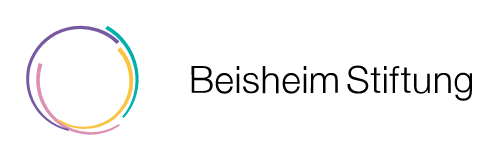 Anmeldung mailen an: breitensport@volleyball.ch 